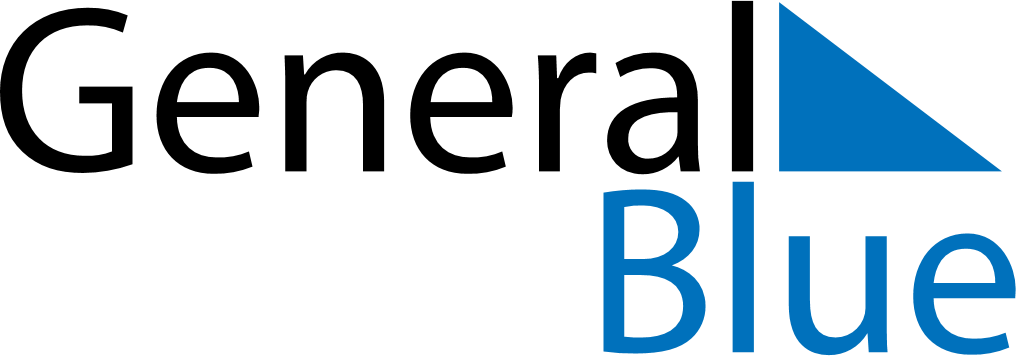 April 2025April 2025April 2025April 2025ChileChileChileMondayTuesdayWednesdayThursdayFridaySaturdaySaturdaySunday123455678910111212131415161718191920Good FridayEaster Sunday2122232425262627282930